新 书 推 荐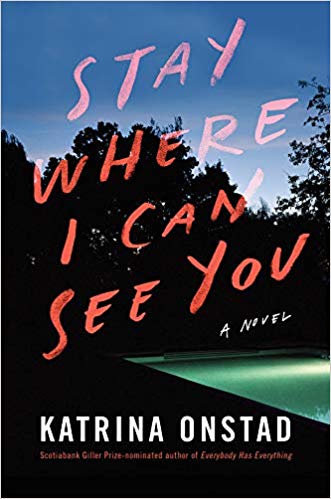 中文书名：《待在我能看见你的地方》英文书名：STAY WHERE I CAN SEE YOU作    者：Katrina Onstad出 版 社：HarperAvenue代理公司：Fletcher /ANA/Cindy Zhang页    数：304页出版时间：2020年3月代理地区：中国大陆、台湾审读资料：电子稿类    型：女性小说内容简介：    在一个家庭里，有什么是能被原谅的事情？    畅销书、入围苏格兰银行吉勒奖（Scotiabank Giller Prize）长名单作品《各有所求》（Everybody Has Everything）的作者，这次又为大家带来一部期待已久的精彩小说。    卡普兰（Kaplan）一家刚刚中了1000万美元的彩票。但他们不是一直都很幸运吗？格温（Gwen）也这样认为。她在自己位于郊区的家中，精心地构筑自己和丈夫以及两个孩子的完美生活。十年来，她都是一个家庭主妇，把自己全身心地投入到家庭生活中，为自己的孩子们创造一个她自己从未拥有过的平静、安全的童年生活。但是，意外惊喜突然降临到这个家庭，让他们都可以拥有一个更大的梦想，这也驱使着他们回到城市，回到格温多年前逃离的地方。    就在卡普兰一家逐渐适应自己突如其来的名望和上流社会的生活时——赛斯（Seth）开办了一家不太可靠的初创公司，玛迪（Maddie）则在她新转入的精英预科学校陷入热恋——一个被深深埋藏的秘密也开始逐渐浮出水面。随着真相的到来，格温痛苦的年轻岁月留下的久远的记忆也重新在格温的脑海中浮现，她不得不去直面过去的痛苦，这也为她和玛迪之间难以置信的紧密联系带来威胁，她精心构建的贤妻良母的身份开始破裂。当环境的改变为她的家庭带来威胁时，格温必须从家庭生活的睡梦中清醒来。    卡特里娜·安斯特的这部新作非常适合梅格·沃利策（Meg Wolitzer）、莉安·莫里亚蒂（Liane Moriarty）和佐伊·惠塔尔（Zoe Whittall）的读者，它探索了我们最亲密的关系能否在最不可原谅的行为中幸存下来。《待在我能看见你的地方》（Stay Where I Can See You）是一部关于财富、母女关系，以及我们为了爱而表露或选择保密的深刻故事。作者简介：卡特里娜·安斯特（Katrina Onstad）是一位文化作家，著有两部小说《要有多幸福》（How Happy to Be）和《各有所求》（Everybody Has Everything），后者曾入围吉勒奖（Scotiabank Giller Prize）长名单和多伦多图书奖（Toronto Book Award）短名单。《周末效应》（The Weekend Effect）是她第一部非虚构类作品。她的新闻报道发表在《纽约时报》（The New York Times）、《卫报》（The Guardian）和《环球邮报》（The Globe and Mail）等许多出版物上，也曾屡获殊荣。卡特里娜和她的家人和许多小动物一起居住在多伦多。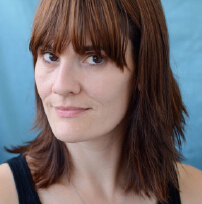 谢谢您的阅读！请将回馈信息发至：张滢（Cindy Zhang）安德鲁﹒纳伯格联合国际有限公司北京代表处北京市海淀区中关村大街甲59号中国人民大学文化大厦1705室, 邮编：100872电话：010-82504506传真：010-82504200Email: Cindy@nurnberg.com.cn网址：www.nurnberg.com.cn微博：http://weibo.com/nurnberg豆瓣小站：http://site.douban.com/110577/微信订阅号：ANABJ2002